加利福尼亞州
人口紀錄證書聖馬刁郡加利福尼亞州紅木城此副本印製於附日期、關防與簽名之書記處用紙上始有效如有塗改本證書作廢州檔案編號州檔案編號州檔案編號結婚執照暨證書必須清晰可讀-請勿塗改限用深色墨水結婚執照暨證書必須清晰可讀-請勿塗改限用深色墨水結婚執照暨證書必須清晰可讀-請勿塗改限用深色墨水結婚執照暨證書必須清晰可讀-請勿塗改限用深色墨水結婚執照暨證書必須清晰可讀-請勿塗改限用深色墨水4-2017-XX-00XXXX地方註冊編號4-2017-XX-00XXXX地方註冊編號新郎資料1A 名士豪	1A 名士豪	1A 名士豪	1A 名士豪	1A 名士豪	1B 中間名-	1B 中間名-	1B 中間名-	1B 中間名-	新郎資料1C 目前姓氏	張1C 目前姓氏	張1C 目前姓氏	張1C 目前姓氏	張1C 目前姓氏	張1D 出生時姓氏（如不同於1C）張1D 出生時姓氏（如不同於1C）張1D 出生時姓氏（如不同於1C）張1D 出生時姓氏（如不同於1C）張新郎資料2 出生日期民國XX年XX月XX日3 出生州/國臺灣3 出生州/國臺灣4 先前婚姻數0	4 先前婚姻數0	5A 前次婚姻結束原因無5A 前次婚姻結束原因無5A 前次婚姻結束原因無5B 結束日期無新郎資料6 地址校園路XXX號XX室6 地址校園路XXX號XX室6 地址校園路XXX號XX室6 地址校園路XXX號XX室7 城市史丹福7 城市史丹福8 州/國加州8 州/國加州9 郵遞區號94305新郎資料10A 父親全名張大囧10A 父親全名張大囧10A 父親全名張大囧10A 父親全名張大囧10A 父親全名張大囧10B 出生州/國臺灣10B 出生州/國臺灣10B 出生州/國臺灣10B 出生州/國臺灣新郎資料11A 母親全名李大華11A 母親全名李大華11A 母親全名李大華11A 母親全名李大華11A 母親全名李大華11B 出生州/國臺灣11B 出生州/國臺灣11B 出生州/國臺灣11B 出生州/國臺灣新娘資料12A 名小美12A 名小美12A 名小美12A 名小美12A 名小美12B 中間名-12B 中間名-12B 中間名-12B 中間名-新娘資料12C 目前姓氏陳12C 目前姓氏陳12C 目前姓氏陳12C 目前姓氏陳12C 目前姓氏陳12D 出生時姓氏（如不同於12C）陳12D 出生時姓氏（如不同於12C）陳12D 出生時姓氏（如不同於12C）陳12D 出生時姓氏（如不同於12C）陳新娘資料13 出生日期民國XX年XX月XX日14 出生州/國臺灣14 出生州/國臺灣15 先前婚姻次數015 先前婚姻次數016A 前次婚姻結束原因無16A 前次婚姻結束原因無16A 前次婚姻結束原因無16B 結束日期無新娘資料17 地址校園路XXX號XX室17 地址校園路XXX號XX室17 地址校園路XXX號XX室17 地址校園路XXX號XX室18 城市史丹福18 城市史丹福19 州/國加州19 州/國加州20 郵遞區號94305新娘資料21A 父親全名陳大同21A 父親全名陳大同21A 父親全名陳大同21A 父親全名陳大同21A 父親全名陳大同21B 出生州/國臺灣21B 出生州/國臺灣21B 出生州/國臺灣21B 出生州/國臺灣新娘資料22A 母親全名林美月22A 母親全名林美月22A 母親全名林美月22A 母親全名林美月22A 母親全名林美月22B 出生州/國臺灣22B 出生州/國臺灣22B 出生州/國臺灣22B 出生州/國臺灣宣誓我們，簽名者，宣告我們皆未婚且就我們所知上開資訊皆為真實且正確，如有不實願受加州偽證法制裁。我們也聲明就我們所知並無任何婚姻或核發結婚執照之法律異議存在。我們確認知悉家庭法第38條之規定並特此申請結婚執照與證書。我們，簽名者，宣告我們皆未婚且就我們所知上開資訊皆為真實且正確，如有不實願受加州偽證法制裁。我們也聲明就我們所知並無任何婚姻或核發結婚執照之法律異議存在。我們確認知悉家庭法第38條之規定並特此申請結婚執照與證書。我們，簽名者，宣告我們皆未婚且就我們所知上開資訊皆為真實且正確，如有不實願受加州偽證法制裁。我們也聲明就我們所知並無任何婚姻或核發結婚執照之法律異議存在。我們確認知悉家庭法第38條之規定並特此申請結婚執照與證書。我們，簽名者，宣告我們皆未婚且就我們所知上開資訊皆為真實且正確，如有不實願受加州偽證法制裁。我們也聲明就我們所知並無任何婚姻或核發結婚執照之法律異議存在。我們確認知悉家庭法第38條之規定並特此申請結婚執照與證書。我們，簽名者，宣告我們皆未婚且就我們所知上開資訊皆為真實且正確，如有不實願受加州偽證法制裁。我們也聲明就我們所知並無任何婚姻或核發結婚執照之法律異議存在。我們確認知悉家庭法第38條之規定並特此申請結婚執照與證書。我們，簽名者，宣告我們皆未婚且就我們所知上開資訊皆為真實且正確，如有不實願受加州偽證法制裁。我們也聲明就我們所知並無任何婚姻或核發結婚執照之法律異議存在。我們確認知悉家庭法第38條之規定並特此申請結婚執照與證書。我們，簽名者，宣告我們皆未婚且就我們所知上開資訊皆為真實且正確，如有不實願受加州偽證法制裁。我們也聲明就我們所知並無任何婚姻或核發結婚執照之法律異議存在。我們確認知悉家庭法第38條之規定並特此申請結婚執照與證書。我們，簽名者，宣告我們皆未婚且就我們所知上開資訊皆為真實且正確，如有不實願受加州偽證法制裁。我們也聲明就我們所知並無任何婚姻或核發結婚執照之法律異議存在。我們確認知悉家庭法第38條之規定並特此申請結婚執照與證書。我們，簽名者，宣告我們皆未婚且就我們所知上開資訊皆為真實且正確，如有不實願受加州偽證法制裁。我們也聲明就我們所知並無任何婚姻或核發結婚執照之法律異議存在。我們確認知悉家庭法第38條之規定並特此申請結婚執照與證書。宣誓23 1A-1D 所列者簽名23 1A-1D 所列者簽名23 1A-1D 所列者簽名23 1A-1D 所列者簽名23 1A-1D 所列者簽名24 12A-12D 所列者簽名24 12A-12D 所列者簽名24 12A-12D 所列者簽名24 12A-12D 所列者簽名結婚執照我，簽名者，特此聲明上開所載結婚兩造已親臨辦理，或證婚人已親臨辦理並出示結婚兩造聲明其中一方或雙方無法親自前來之簽名宣誓並依家庭法426條解釋無法前來之原因。兩造已向我證明為所稱之當事人並聲明他們符合法律之相關規定，並已付清法律規定之費用。特此授權獲授權者於加州為上開所載兩人執行結婚典禮與證婚。所須同意書與宣誓書在案。我，簽名者，特此聲明上開所載結婚兩造已親臨辦理，或證婚人已親臨辦理並出示結婚兩造聲明其中一方或雙方無法親自前來之簽名宣誓並依家庭法426條解釋無法前來之原因。兩造已向我證明為所稱之當事人並聲明他們符合法律之相關規定，並已付清法律規定之費用。特此授權獲授權者於加州為上開所載兩人執行結婚典禮與證婚。所須同意書與宣誓書在案。我，簽名者，特此聲明上開所載結婚兩造已親臨辦理，或證婚人已親臨辦理並出示結婚兩造聲明其中一方或雙方無法親自前來之簽名宣誓並依家庭法426條解釋無法前來之原因。兩造已向我證明為所稱之當事人並聲明他們符合法律之相關規定，並已付清法律規定之費用。特此授權獲授權者於加州為上開所載兩人執行結婚典禮與證婚。所須同意書與宣誓書在案。我，簽名者，特此聲明上開所載結婚兩造已親臨辦理，或證婚人已親臨辦理並出示結婚兩造聲明其中一方或雙方無法親自前來之簽名宣誓並依家庭法426條解釋無法前來之原因。兩造已向我證明為所稱之當事人並聲明他們符合法律之相關規定，並已付清法律規定之費用。特此授權獲授權者於加州為上開所載兩人執行結婚典禮與證婚。所須同意書與宣誓書在案。我，簽名者，特此聲明上開所載結婚兩造已親臨辦理，或證婚人已親臨辦理並出示結婚兩造聲明其中一方或雙方無法親自前來之簽名宣誓並依家庭法426條解釋無法前來之原因。兩造已向我證明為所稱之當事人並聲明他們符合法律之相關規定，並已付清法律規定之費用。特此授權獲授權者於加州為上開所載兩人執行結婚典禮與證婚。所須同意書與宣誓書在案。我，簽名者，特此聲明上開所載結婚兩造已親臨辦理，或證婚人已親臨辦理並出示結婚兩造聲明其中一方或雙方無法親自前來之簽名宣誓並依家庭法426條解釋無法前來之原因。兩造已向我證明為所稱之當事人並聲明他們符合法律之相關規定，並已付清法律規定之費用。特此授權獲授權者於加州為上開所載兩人執行結婚典禮與證婚。所須同意書與宣誓書在案。我，簽名者，特此聲明上開所載結婚兩造已親臨辦理，或證婚人已親臨辦理並出示結婚兩造聲明其中一方或雙方無法親自前來之簽名宣誓並依家庭法426條解釋無法前來之原因。兩造已向我證明為所稱之當事人並聲明他們符合法律之相關規定，並已付清法律規定之費用。特此授權獲授權者於加州為上開所載兩人執行結婚典禮與證婚。所須同意書與宣誓書在案。我，簽名者，特此聲明上開所載結婚兩造已親臨辦理，或證婚人已親臨辦理並出示結婚兩造聲明其中一方或雙方無法親自前來之簽名宣誓並依家庭法426條解釋無法前來之原因。兩造已向我證明為所稱之當事人並聲明他們符合法律之相關規定，並已付清法律規定之費用。特此授權獲授權者於加州為上開所載兩人執行結婚典禮與證婚。所須同意書與宣誓書在案。我，簽名者，特此聲明上開所載結婚兩造已親臨辦理，或證婚人已親臨辦理並出示結婚兩造聲明其中一方或雙方無法親自前來之簽名宣誓並依家庭法426條解釋無法前來之原因。兩造已向我證明為所稱之當事人並聲明他們符合法律之相關規定，並已付清法律規定之費用。特此授權獲授權者於加州為上開所載兩人執行結婚典禮與證婚。所須同意書與宣誓書在案。結婚執照25A 核發日期民國XXX年XX月XX日25B 有效期限民國XXX年XX月XX日25B 有效期限民國XXX年XX月XX日25B 有效期限民國XXX年XX月XX日25C 郡書記姓名馬克．邱區25C 郡書記姓名馬克．邱區25D書記或副書記簽名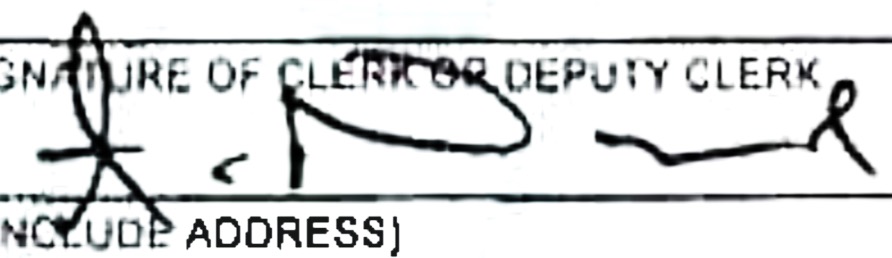 25D書記或副書記簽名25D書記或副書記簽名結婚執照25E 結婚執照編號SM00XXXX25F 核發郡聖馬刁25F 核發郡聖馬刁25F 核發郡聖馬刁25G 回寄完成之結婚執照至（包含地址）加州94063紅木城郡政中心555號25G 回寄完成之結婚執照至（包含地址）加州94063紅木城郡政中心555號25G 回寄完成之結婚執照至（包含地址）加州94063紅木城郡政中心555號25G 回寄完成之結婚執照至（包含地址）加州94063紅木城郡政中心555號25G 回寄完成之結婚執照至（包含地址）加州94063紅木城郡政中心555號證人（一至二人）26A 證人簽名26A 證人簽名26A 證人簽名26A 證人簽名26B 結婚證人姓名張士豪26B 結婚證人姓名張士豪26B 結婚證人姓名張士豪26B 結婚證人姓名張士豪26B 結婚證人姓名張士豪證人（一至二人）26C 地址、城市、州/國及郵遞區號加州94305史丹福市康史塔克路XX號XX室26C 地址、城市、州/國及郵遞區號加州94305史丹福市康史塔克路XX號XX室26C 地址、城市、州/國及郵遞區號加州94305史丹福市康史塔克路XX號XX室26C 地址、城市、州/國及郵遞區號加州94305史丹福市康史塔克路XX號XX室26C 地址、城市、州/國及郵遞區號加州94305史丹福市康史塔克路XX號XX室26C 地址、城市、州/國及郵遞區號加州94305史丹福市康史塔克路XX號XX室26C 地址、城市、州/國及郵遞區號加州94305史丹福市康史塔克路XX號XX室26C 地址、城市、州/國及郵遞區號加州94305史丹福市康史塔克路XX號XX室26C 地址、城市、州/國及郵遞區號加州94305史丹福市康史塔克路XX號XX室證人（一至二人）27A 證人簽名27A 證人簽名27A 證人簽名27A 證人簽名27B 結婚證人姓名27B 結婚證人姓名27B 結婚證人姓名27B 結婚證人姓名27B 結婚證人姓名證人（一至二人）27C 地址、城市、州/國及郵遞區號27C 地址、城市、州/國及郵遞區號27C 地址、城市、州/國及郵遞區號27C 地址、城市、州/國及郵遞區號27C 地址、城市、州/國及郵遞區號27C 地址、城市、州/國及郵遞區號27C 地址、城市、州/國及郵遞區號27C 地址、城市、州/國及郵遞區號27C 地址、城市、州/國及郵遞區號證婚人見證我，簽名者，宣告上開記載兩造確於加州由我依加州法律完成結婚典禮，如有不實願受加州偽證法制裁。我，簽名者，宣告上開記載兩造確於加州由我依加州法律完成結婚典禮，如有不實願受加州偽證法制裁。我，簽名者，宣告上開記載兩造確於加州由我依加州法律完成結婚典禮，如有不實願受加州偽證法制裁。我，簽名者，宣告上開記載兩造確於加州由我依加州法律完成結婚典禮，如有不實願受加州偽證法制裁。我，簽名者，宣告上開記載兩造確於加州由我依加州法律完成結婚典禮，如有不實願受加州偽證法制裁。我，簽名者，宣告上開記載兩造確於加州由我依加州法律完成結婚典禮，如有不實願受加州偽證法制裁。我，簽名者，宣告上開記載兩造確於加州由我依加州法律完成結婚典禮，如有不實願受加州偽證法制裁。我，簽名者，宣告上開記載兩造確於加州由我依加州法律完成結婚典禮，如有不實願受加州偽證法制裁。證婚人見證28A 結婚日期民國XXX年XX月XX日28A 結婚日期民國XXX年XX月XX日28B 結婚所在市/鎮舊金山28B 結婚所在市/鎮舊金山28B 結婚所在市/鎮舊金山28B 結婚所在市/鎮舊金山28C 結婚所在郡舊金山28C 結婚所在郡舊金山28C 結婚所在郡舊金山證婚人見證29A 證婚人簽名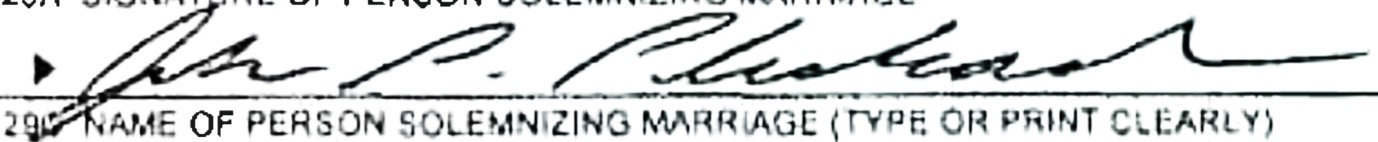 29A 證婚人簽名29A 證婚人簽名29A 證婚人簽名29A 證婚人簽名29B 教派（如為神職人員）29B 教派（如為神職人員）29B 教派（如為神職人員）29B 教派（如為神職人員）證婚人見證29C 證婚人姓名（打字或正楷書寫）約翰．S．普拉思給區29C 證婚人姓名（打字或正楷書寫）約翰．S．普拉思給區29C 證婚人姓名（打字或正楷書寫）約翰．S．普拉思給區29C 證婚人姓名（打字或正楷書寫）約翰．S．普拉思給區29C 證婚人姓名（打字或正楷書寫）約翰．S．普拉思給區29D 職稱副證婚官29D 職稱副證婚官29D 職稱副證婚官29D 職稱副證婚官證婚人見證29E 地址、城市、州/國及郵遞區號加州 94102舊金山市舊金山市政廳168室29E 地址、城市、州/國及郵遞區號加州 94102舊金山市舊金山市政廳168室29E 地址、城市、州/國及郵遞區號加州 94102舊金山市舊金山市政廳168室29E 地址、城市、州/國及郵遞區號加州 94102舊金山市舊金山市政廳168室29E 地址、城市、州/國及郵遞區號加州 94102舊金山市舊金山市政廳168室29E 地址、城市、州/國及郵遞區號加州 94102舊金山市舊金山市政廳168室29E 地址、城市、州/國及郵遞區號加州 94102舊金山市舊金山市政廳168室29E 地址、城市、州/國及郵遞區號加州 94102舊金山市舊金山市政廳168室29E 地址、城市、州/國及郵遞區號加州 94102舊金山市舊金山市政廳168室新名字（如有不同）證婚後 1A-1D 所列之人更新之中間名與姓（參考背面資訊）證婚後 1A-1D 所列之人更新之中間名與姓（參考背面資訊）證婚後 1A-1D 所列之人更新之中間名與姓（參考背面資訊）證婚後 1A-1D 所列之人更新之中間名與姓（參考背面資訊）新名字（如有不同）30A 名（須與1A相同）--30A 名（須與1A相同）--30B 中間名--30B 中間名--30B 中間名--30B 中間名--30C 姓氏--30C 姓氏--30C 姓氏--新名字（如有不同）證婚後 12A-12D 所列之人更新之中間名與姓（參考背面資訊）證婚後 12A-12D 所列之人更新之中間名與姓（參考背面資訊）證婚後 12A-12D 所列之人更新之中間名與姓（參考背面資訊）證婚後 12A-12D 所列之人更新之中間名與姓（參考背面資訊）證婚後 12A-12D 所列之人更新之中間名與姓（參考背面資訊）證婚後 12A-12D 所列之人更新之中間名與姓（參考背面資訊）證婚後 12A-12D 所列之人更新之中間名與姓（參考背面資訊）證婚後 12A-12D 所列之人更新之中間名與姓（參考背面資訊）證婚後 12A-12D 所列之人更新之中間名與姓（參考背面資訊）新名字（如有不同）31A 名（須與12A相同）--31A 名（須與12A相同）--31B 中間名--31B 中間名--31B 中間名--31B 中間名--31C 姓氏--31C 姓氏--31C 姓氏--地方書記32A 地名書記姓名馬克．邱區32A 地名書記姓名馬克．邱區32B 書記或副書記簽名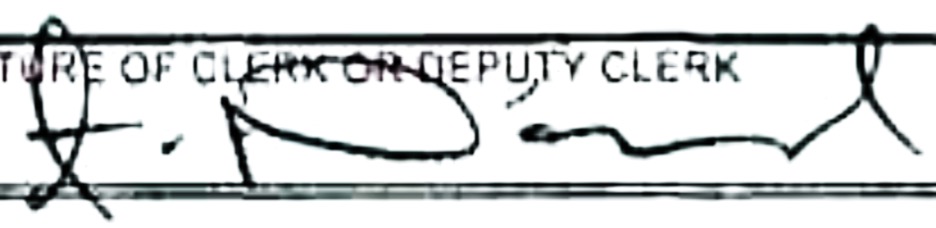 32B 書記或副書記簽名32B 書記或副書記簽名32B 書記或副書記簽名32B 書記或副書記簽名32B 書記或副書記簽名32C 註冊受理日期民國XXX年XX月XX日加利福尼亞州公共衛生部人口紀錄加利福尼亞州公共衛生部人口紀錄加利福尼亞州公共衛生部人口紀錄加利福尼亞州公共衛生部人口紀錄加利福尼亞州公共衛生部人口紀錄加利福尼亞州公共衛生部人口紀錄加利福尼亞州公共衛生部人口紀錄加利福尼亞州公共衛生部人口紀錄加利福尼亞州公共衛生部人口紀錄第117版（民國99年01月01日）000674530人口紀錄認證副本加利福尼亞州聖馬刁市馬克．邱區書記處處長副處長 亨利．薩爾加多核發日期 民國XXX年XX月XX日